FORMULARIOS PROCESO DE COMPARACIÓN DE PRECIOSNo. PRIDESII-268-CP-B-MINSAL (BIS)ADQUISICIÓN DE EQUIPOS DE AIRES ACONDICIONADOS A SER INSTALADOS EN ÁREAS DE FUNCIONAMIENTO DE LA DIRECCIÓN DE CADENA DE SUMINISTROS. (BIS)FORMULARIO N° 01: FORMULARIO DE PRESENTACIÓN DE OFERTASCOMPARACIÓN DE PRECIOS No. PRIDESII-268-CP-B-MINSAL (BIS)ADQUISICIÓN DE EQUIPOS DE AIRES ACONDICIONADOS A SER INSTALADOS EN ÁREAS DE FUNCIONAMIENTO DE LA DIRECCIÓN DE CADENA DE SUMINISTROS. (BIS)Fecha: -----------------------------------------SeñoresMINSAL/PROGRAMA INTEGRADO DE SALUD IIContrato de Préstamo No. 3608/OC-ESNosotros los suscritos, declaramos que:Hemos examinado y no tenemos reservas a los documentos del proceso Comparación de Precios Nº ______________, por lo cual ofrecemos proveer los bienes en la cantidad, calidad y características técnicas solicitadas en los Documentos de Selección (Sección 3: Especificaciones Técnicas, Lista de bienes y Plan de Entrega) y nos comprometemos a que estos bienes sean originarios de países miembros del Banco: [indicar una descripción breve de los bienes];-------------------------------------------------------------------------------------- El precio total de nuestra oferta por todo concepto es de: ___________________________ (Indicar precio en números y en letras) incluidos todos los impuestos de ley (incluyendo el IVA) y los gastos directo y/o indirecto asociados. Nos comprometemos a mantener nuestra oferta por un período de _______ (__) días a partir de la fecha de presentación de ofertas, y a suscribir el Contrato en caso de resultar adjudicatario.Los suscritos, incluyendo todos los subcontratistas o proveedores requeridos para ejecutar cualquier parte del Contrato, tenemos nacionalidad de países elegibles _______________ [indicar la nacionalidad del Oferente, incluso la de todos los miembros que comprende el Oferente, si el Oferente es una Asociación en Participación o Consorcio, y la nacionalidad de cada subcontratista y proveedor]Manifestamos con carácter de declaración jurada que: i) no tenemos conflicto de intereses, ii) nuestra empresa, sus afiliados o subsidiarias, incluyendo todos los subcontratistas o proveedores para ejecutar cualquier parte del Contrato, no han sido declarados inelegibles por el Banco, bajo las leyes del país del COMPRADOR o normativas oficiales, y iii) no tenemos ninguna sanción del Banco o de alguna otra Institución Financiera Internacional (IFI). Asimismo, nos comprometemos que dentro del proceso de selección (y en caso de resultar adjudicados en la ejecución) del contrato, a observar las leyes sobre Prácticas Prohibidas incluyendo soborno, aplicables en el país del cliente.Mi representada se encuentra en capacidad de entregar los bienes en el plazo previsto, expresados en nuestra oferta.Conocemos, aceptamos y nos sometemos libre y voluntariamente al cumplimiento de lo indicado en los Documentos de Comparación de Precios, así como a las demás normas conexas que lo regulanEntendemos que esta oferta, junto con su aceptación por escrito incluida en la notificación de adjudicación, constituirá una obligación hasta la suscripción del contrato, y que el Programa no está obligado a aceptar la Oferta evaluada más baja ni ninguna otra Oferta que reciban, sin que tal decisión permita reclamación por parte del oferente.Conocemos y aceptamos que el Programa se reserva el derecho de adjudicar el contrato, cancelar el proceso, rechazar todas las ofertas o declarar desierto el proceso si conviniese a los intereses nacionales o institucionales, sin que ello le genere responsabilidad alguna. Para todos los efectos señalamos como domicilio legal en (………..Domicilio).San Salvador,   ........... de  .............................. del  ____Firma y sello del oferente(Representante Legal o Apoderado Legal)FORMULARIO N° 02: DECLARACIÓN JURADA DE INFORMACIÓN EMPRESARIALCOMPARACIÓN DE PRECIOS No. PRIDESII-268-CP-B-MINSAL (BIS)ADQUISICIÓN DE EQUIPOS DE AIRES ACONDICIONADOS A SER INSTALADOS EN ÁREAS DE FUNCIONAMIENTO DE LA DIRECCIÓN DE CADENA DE SUMINISTROS. (BIS)SeñoresMINSAL/PROGRAMA INTEGRADO DE SALUD IIContrato de Préstamo No. 3608/OC-ESEl que suscribe, Representante Legal de ......................................................, identificado con Documento de Identidad Nº ......................, DECLARA BAJO JURAMENTO que la siguiente información de mi representada se sujeta a la verdad:Información del Representante Legal:El Salvador, ... de ..………...... del …….Firma y sello del oferente(Representante Legal o Apoderado Legal)FORMULARIO N° 03: ESPECIFICACIONES TÉCNICAS OFERTADAS FORMULARIO N° 04.  FORMULARIO DE COTIZACIÓN: LISTA DE PRECIOSCOMPARACIÓN DE PRECIOS No. PRIDESII-268-CP-B-MINSAL (BIS)ADQUISICIÓN DE EQUIPOS DE AIRES ACONDICIONADOS A SER INSTALADOS EN ÁREAS DE FUNCIONAMIENTO DE LA DIRECCIÓN DE CADENA DE SUMINISTROS. (BIS)NOMBRE DEL OFERENTE: _...........................................El precio ofertado esta expresado en Dólares de los Estados Unidos de América. Incluye todos los costos directos e indirectos, seguros, transporte, inspecciones, pruebas y cualquier costo por otro concepto que pueda tener incidencia sobre el valor de los bienes. [El precio ofertado deberá ser consignado únicamente con dos decimales]Impuestos: El precio arriba expresado incluye todos los tributos, impuesto y/o cargos, comisiones, etc. y cualquier gravamen que recaiga o pueda recaer sobre el bien a proveer o la actividad del proveedor, incluyendo el IVA PLAZO DE ENTREGA:……………………………..LUGAR DE ENTREGA…………………Firma y sello del proveedor(Representante Legal o Apoderado Legal)FORMULARIO N° 05: DECLARACIÓN DE MANTENIMIENTO DE LA OFERTA[El Oferente completará este Formulario de Declaración de Mantenimiento de la Oferta de acuerdo con las instrucciones indicadas.]Fecha: [indicar la fecha (día, mes y año) de presentación de la oferta]Comparación de precios: No: PRIDESII-268-CP-B-MINSAL (BIS)ADQUISICIÓN DE EQUIPOS DE AIRES ACONDICIONADOS A SER INSTALADOS EN ÁREAS DE FUNCIONAMIENTO DE LA DIRECCIÓN DE CADENA DE SUMINISTROS. (BIS)A: MINSAL/PROGRAMA INTEGRADO DE SALUD IIContrato de Préstamo No. 3608/OC-ESNosotros, los suscritos, declaramos que:Entendemos que, de acuerdo con sus condiciones, las ofertas deberán estar respaldadas por una Declaración de Mantenimiento de la Oferta.Aceptamos que automáticamente seremos declarados inelegibles para participar en cualquier licitación de contrato con el COMPRADOR por un período de dos años contado a partir de la fecha establecida para la recepción de ofertas si violamos nuestra(s) obligación(es) bajo las condiciones de la oferta si: (a)	retiráramos nuestra oferta durante el período de vigencia de la oferta especificado por nosotros en el Formulario de Oferta; o (b)	si después de haber sido notificados de la aceptación de nuestra oferta durante el período de validez de la misma, (i) no ejecutamos o rehusamos ejecutar el formulario del Convenio de Contrato, si es requerido; o (ii) no suministramos o rehusamos suministrar la Garantía de Cumplimiento Entendemos que esta Declaración de Mantenimiento de la Oferta expirará si no somos los seleccionados, y cuando ocurra el primero de los siguientes hechos: (i) si recibimos una copia de su comunicación con el nombre del Oferente seleccionado; o (ii) han transcurrido veintiocho días después de la expiración de nuestra oferta. Firmada: [firma de la persona cuyo nombre y capacidad se indican]. En capacidad de [indicar la capacidad jurídica de la persona que firma la Declaración de Mantenimiento de la Oferta]Nombre: [nombre completo de la persona que firma la Declaración de Mantenimiento de la Oferta]Debidamente autorizado para firmar la oferta por y en nombre de: [nombre completo del Oferente]Fechada el ____________ día de ______________ de 20_____________ [indicar la fecha de la firma]Nombre o Razón SocialNombre o Razón SocialDomicilio LegalDomicilio LegalNIT Y Registro IVATeléfonoemail	Información del representante autorizado del Oferente:	Nombre: [indicar el nombre del representante autorizado]	Dirección: [indicar la dirección del representante autorizado]Números de teléfono: [indicar los números de teléfono y facsímile del representante autorizado]Dirección de correo electrónico: [indicar la dirección de correo electrónico del representante autorizado]CÓDIGO MINSALDENOMINACIÓN DEL EQUIPOPAÍS DE ORIGEN DEL BIEN[a ser especificado por el Oferente]60207120EQUIPO PARA AIRE ACONDICIONADO MINI SPLIT DE 24000 BTUPaís de origen:_________Marca:_______________Modelo:______________ESPECIFICACIONES TÉCNICAS REQUERIDASESPECIFICACIONES TÉCNICAS OFERTADASDescripciónSuministro, instalación y puesta en marcha de equipo de aire acondicionado tipo mini split, de 24,000 BTU/H, refrigerante ecológico R-410 A, SEER  18 ó mayor, tecnología INVERTER,Con control remoto.Estructura solicitada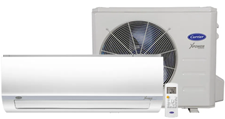 Características EléctricasUnidad Condensadora:- Voltaje: 208/230 VAC., Frecuencia: 60 Hz., Fases: 1. (ambos rangos de voltajes) Unidad evaporadora:- Voltaje: 208/230 VAC., Frecuencia: 60 Hz., Fases: 1. (ambos rangos de voltajes.Características MecánicasUnidad evaporadora suspendida en estructura de hierro ángulo con pintura anticorrosiva, a la pared/techoUnidad condensadora suspendida en estructura de hierro ángulo con pintura anticorrosiva, al piso/pared.El drenaje de agua deberá ser conectado a la caída de agua lluvia más cercana, caso contrario la empresa deberá proponer un lugar a donde conectar el desagüe y si es necesario incluir bomba de condensado instalada de manera estética y sin riesgo de derrame.CALIDAD DE EQUIPO Y MATERIALES:Los equipos, materiales y accesorios a suministrar deberán ser completamente nuevos, de fabricación reciente y libres de defectos o imperfecciones.Condiciones de Recepción e InstalaciónEl suministrante deberá realizar el montaje, instalación y la puesta en marcha del equipo. Para lo cual deberá incluir todos los accesorios y materiales necesarios para dejarlo funcionando; incluyendo la instalación eléctrica debidamente polarizada desde el tablero eléctrico más cercano (estimar 15 metros y barra de polarización), con caja térmica tipo 3R para intemperie instalada a la par de la unidad condensadora. Estimar 10 metros de distancia entre unidades condensadora y evaporadora.Si es reemplazo de equipo de aire acondicionado, estimar su respectivo desmontaje completo.Deberá entregarse a entera satisfacción de la Unidad solicitante y Administrador de la Orden de Compra.Información Técnica RequeridaCon la Oferta: Catálogo con especificaciones técnicas de la marca del equipoCon el Equipo: Manual de Operación y garantíaGarantíaDe un año contra desperfectos de fabricación a partir de la fecha de puesta en funcionamiento del equipo.Compromiso escrito del suministrante en existencia de repuestos para un período mínimo de 5 años.CapacitaciónEl suministrante proporcionará la capacitación y comprenderá:La operación, técnicas de limpieza y manejo del equipo, impartidas al personal operador.ITEMCÓDIGO MINSALDESCRIPCIÓN LUGAR DE ORIGENCANTIDADUNIDAD DE MEDIDAPRECIO UNITARIO (IVA incluido)PRECIO TOTAL(IVA incluido160207120EQUIPO PARA AIRE ACONDICIONADO MINI SPLIT DE 24000 BTU4TOTALTOTALTOTALTOTALTOTALTOTALTOTAL